Schmutz 19.Oktober 2013 Küttigen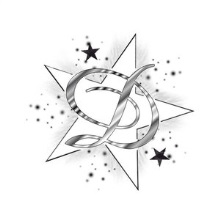  Tee für die Sommer-FigurBrennesel-Birkenblätter Mit Kalium und Aminosäuren regen Brennnessel und Birkenblätter den Stoffwechsel kräftig an. Wachholder entschlackt.1TL Brenneselblätter1TL Birkenblätter½ TL  Wachholderpulver250ml Wasser Alles mit heissem Wasser ÜbergiessenKuren mässig machen mindestens 2 Wochen jeden tag 3 Tassen davon.Sanddorn-Ingwer Auf HeizerSanddorn regt mit viel Vitamin C die Fettverbrennung an. Der Scharfstoff Gingerol aus Ingwer sorgt für einen hochturigen Stoffwechsel.1 Würfel grosses Stück Ingwer fein gehackt2TL Sanddornbeeren250ml heisses Wasser15 min ziehen lassen nun mit 1TL Honig süssen.Hagebutter-Chili der Hunger StopperSchon im Mittelalter in der Klostermedizin kannte man die Hagenbutter als natürlichen Appetitzügler. Scharfe Stoffe der Chili kurbelt die Fettverbrennung an.1TL Hagenbutter1 fein gehacktes stück Chilischotte ca. 0,5cm250g heisses Wasser15 min ziehen lassen1TL Apfeldicksaft beigebenMate-Malve WachmacherMalven und Rosenblätter dämpfen den Appetit, regen aber zugleich den Fettstoffwechseln an. Mate ist ein echter Wachmacher.1TL Mate Blätter1TL Malve Blüten250ml heisses Wasser10 min ziehen lassenDer Tee bekommt ein besonderes Aroma wen man noch 1/1 Vanillestange unterrührt.Grüntee-Ananas-Agave FettverbrennerGrün Tee regt die Verdauung überflüssiger Fettzellen an. Ananas steigert diesen Effekt durch das Enzym Bromelain.1 Scheibe getrocknete Ananas fein zerkleinern1 gehäufter TL Grün Tee250ml heisses Wasser 5 min ziehen lassen nun noch etwas frischen Ananassaft beigebn. Und  1 TL Agavendicksaft.